ČETVRTAK  14.5. 4.r.1. I 2. SAT: EJ- u prilogu3. SAT: PID Prirodne posebnosti Republike Hrvatske – obrada - zaštićena područja,    nacionalni parkovi, parkovi prirode          U – 50., 51.     RB – 75.Pročitaj i prouči tekst i fotografije u U – 50. i 51. str.Pogledaj prezentaciju u prilogu.U pisanku prepiši plan ploče a zatim izradi zadatke! Poslikaj mi i pošalji! Što je nacionalni park, a što park prirode?Imenuj i pokaži na zemljovidu nacionalne parkove u Hrvatskoj.Imenuj i pokaži na zemljovidu parkove prirode u Hrvatskoj.Što čini biljne i životinjske vrste ugroženima?Nabrojite nekoliko zaštićenih biljnih i životinjskih vrsta.Riješi i zadatke u RB!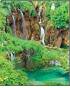 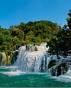 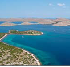 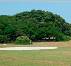 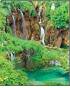 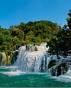 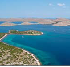 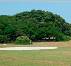 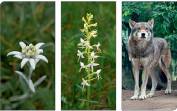 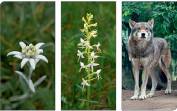 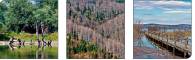 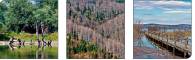 4.SAT: HJ    PRVO PA BEZ BRKOVA, Marica Milčec- pripovijetka    Č – 239.Otvori čitanku i pročitaj tekst.  Odgovori na prvih  11. pitanja.Odgovori usmeno!Kojoj književnoj vrsti pripada ovaj tekst?Koji su glavni likovi?Tko pripovijeda ovu priču?Gdje je mjesto radnje?Koje je vrijeme radnje ove priče?Prepiši plan ploče! Na kraju riješi zadatke na 242. str. Poslikaj mi i pošalji 240. i 241. str.PRVO PA BEZ BRKOVA                                                                                 Marica MilčecOvaj književni tekst je pripovijetka. Pripovijeda ju djevojčica. GLAVNI LIKOVI: mama i tata OSTALI LIKOVI: kći, baka  VRIJEME RADNJE: prije, u vrijeme i nakon rođenja djevojčice  MJESTO RADNJE: folklorno društvo, rodilište5.SAT: TZKVježbaj uz HRT 3!Bacanje lopte od 1 kg suručno iz različitih položajaVođenje lopte sredinom hrpta stopala (N)Vučenje i potiskivanje na različite načine uz korištenje pomagala 
